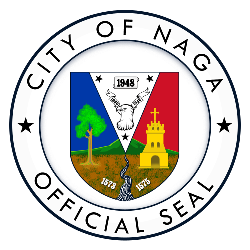 ORDER OF BUSINESSFOR THE 67TH REGULAR SESSION OF THE 14TH SANGGUNIANG PANLUNGSOD ON TUESDAY, NOVEMBER 21, 2023, 9:00 A.M. AT THE SANGGUNIANG PANLUNGSOD SESSION HALL, CITY HALL, NAGA CITY:-CALL TO ORDERROLL CALLHon. Cecilia B. Veluz-De Asis	– City Vice Mayor 
& Presiding OfficerHon. Jessie R. Albeus	- City CouncilorHon. Joselito S.A. del Rosario	- City CouncilorHon. Ghiel G. Rosales	- City CouncilorHon. Melvin Ramon G. Buenafe	- City CouncilorHon. Gilda Gayle R. Abonal-Gomez 	- City CouncilorHon. Vidal P. Castillo	- City CouncilorHon. Jose C. Rañola	- City CouncilorHon. Jose B. Perez	- City CouncilorHon. Salvador M. del Castillo	- City CouncilorHon. Antonio B. Beltran	- City CouncilorHon. Ma. Corazon M. Peñaflor	- LnmB President and Ex-Officio MemberHon. Mary Kyle Francine B. Tripulca	- SKF President and Ex-Officio MemberPRAYERPAMBANSANG AWITPRIVILEGE TIMEREADING AND APPROVAL OF THE ORDER OF BUSINESSORDER OF BUSINESSREADING AND APPROVAL OF THE MINUTES OF THE PREVIOUS SESSIONMinutes of the 62nd Regular Session of the 14th Sangguniang Panlungsod held on October 16, 2023;Minutes of the 64th Regular Session of the 14th Sangguniang Panlungsod held on October 31, 2023;SPECIAL BUSINESS OR ORDERUNFINISHED BUSINESSLetter dated 15 November 2023, of Mr. Allen L. Reondanga, CEPPIO Department Head, in response to the letter from the Sanggunian which concerns the display of tarpaulins within the city (Spin2023-1338);Proposed ordinance sponsored by Hon. Ghiel G. Rosales seeking to ensure the efficient delivery of City Government services by providing mechanisms for the effective implementation of the Naga City Citizen’s Charter (Spin2023-1337); Letter dated November 10, 2023, of Mr. Roberto G. Acabado, Naga City District Abattoir (NCDA) Head, submitting the list of action taken and recommendations on various concerns raised by stakeholders pertaining to the services of the NCDA (Spin2023-1344);NEW BUSINESSLetter dated November 15, 2023, of 2023 Naga city Youth Mayor Ellen Nicole Vergara, requesting for sponsorship to help cover the costs of her attendance in the 13th Asia Youth International Model United Nations (AYIMUN) that will be held in Kuala Lumpur, Malaysia, in January 2024 (Spin2023-1340);1st Indorsement dated November 15, 2023, of His Honor, the City Mayor, forwarding the letter of Mr. Kurt Jules V. Madrid and Mr. Andrey Florence A. Viola, requesting financial assistance for their participation in the National Music Competition for Young Artists on November 21 to 26, 2023, at the Manila Metropolitan Theater (Spin2023-1341);1st Indorsement dated November 16, 2023, of the Head of Trimobile Task Force indorsing four applications for transfer of trimobile franchise, for review and approval (Spin2023-1342);Letter dated October 18, 2023, of Mr. Randy Q. Tayao, City Manager, Emerald Ventures Gaming Corporation, Zone 7, San Rafael, Cararayan, Naga City, requesting for the issuance of Business/Mayor’s Permit for their PCSO STL Draw Court and Collection Centers (Spin2023-1341);OTHER MATTERSLetter dated November 8, 2023, of Ms. Nerissa P. Borreta of Barangay Tabuco, Naga City, addressed to Dr. Ronaldo T. Amoranto, Local Health Board Chairperson and OIC-City Health Office, on her complaint for illegal termination/dismissal against PB Elisa B. Carmona (Spin2023-1335);Letter dated November 16, 2023, of Ms. Francis Gladys Belmin-Abad, NCPC Executive Director, endorsing Mr. Rafael M. Duque as the newly designated representative of NCPC in the Committee on Transport (Spin2023-1343);NOMINAL VOTINGADJOURNMENT	